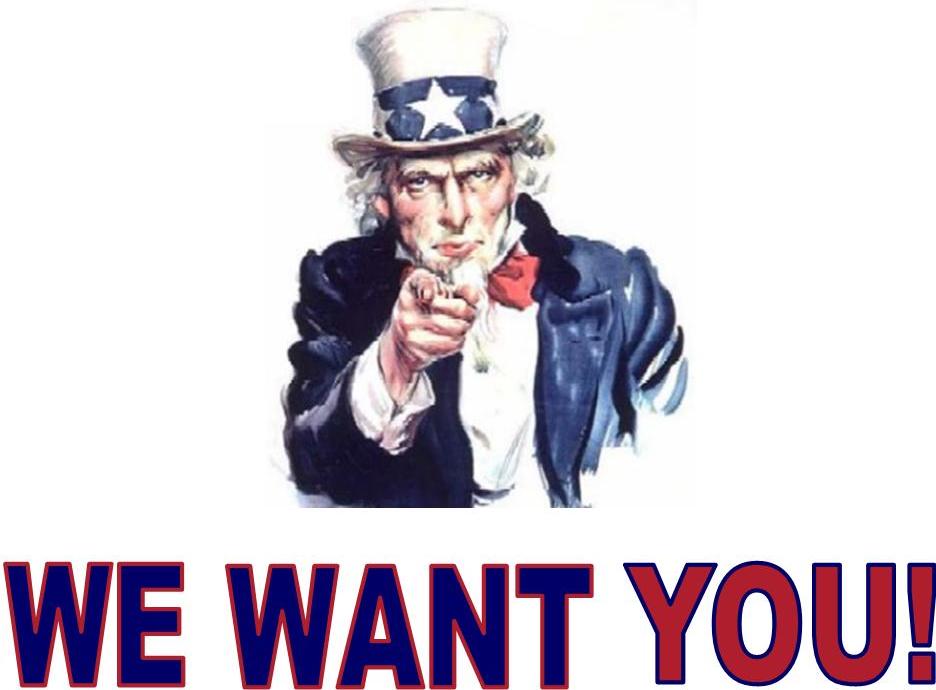 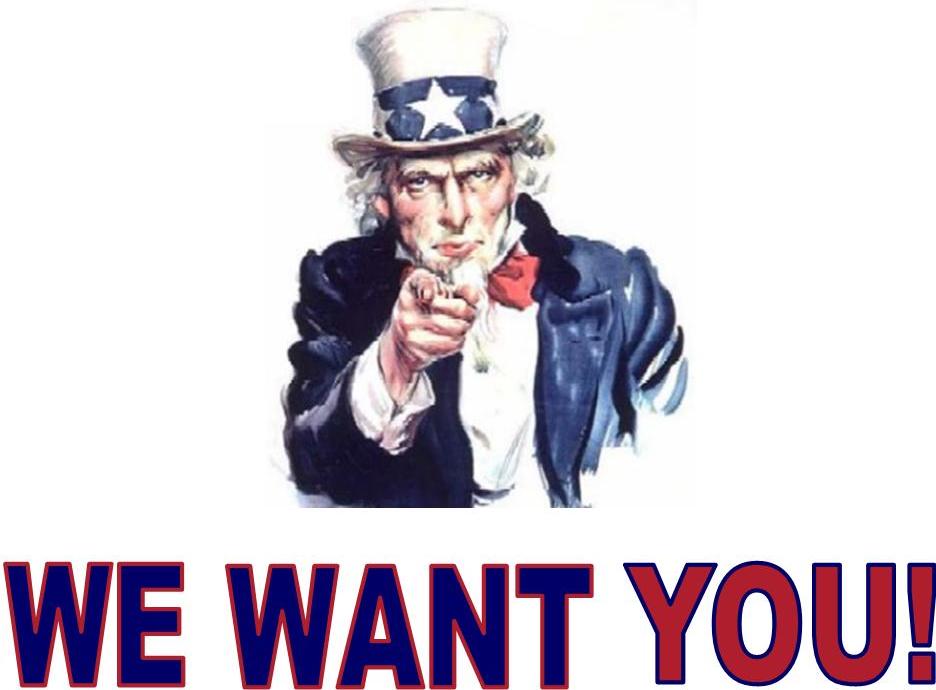 WHY:	TWO (2) BOARD POSITIONS ARE UP FOR ELECTIONTERM:	TWO (2) YEAR TERMS – UP TO 8 MEETINGS A YEAR ON THE 2ND WEDNESDAY OF THE MONTH AND WORKSHOPS AS NEEDEDYOUR SHORT BIO/RESUME (NO MORE THAN ½ PAGE) MUST BE RECEIVED BY AUGUST 20, 2020 - EMAIL TO lisa@magprop.comQUESTIONS?  Call Lisa at 281-599-0098Current Board Members:Joni Breland	-	2020Vicki Oldham	-	2020Jimi Lamza	-	2021Ken Parker	-	2021Denis Matties	-	2021The Annual Meeting is scheduled at 9:00 am on Saturday, September 19, 2020 either in person or via ZOOM depending on restrictions at that time.